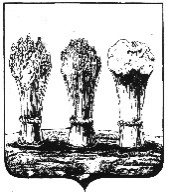 ПЕНЗЕНСКАЯ ГОРОДСКАЯ ДУМАРЕШЕНИЕ      _______                                                                                      № ________О внесении изменения в решение Пензенской городской Думыот  20.02.2015   № 87-6/6  «Об    установлении    дополнительных          мер социальной   поддержки     многодетным  семьям,                проживающим  на  территории  города  Пензы»          В целях приведения  в соответствие с действующим  законодательством,  руководствуясь статьей 22 Устава города Пензы,Пензенская городская Дума решила:       1. Внести в решение Пензенской городской Думы от 20.02.2015 № 87-6/6 «Об установлении дополнительных мер социальной поддержки многодетным  семьям, проживающим  на   территории   города  Пензы» (Муниципальные ведомости. Пенза, 2015, №№12, №53) следующее изменение:      1) в подпункте 1 пункта 1 слово «учреждениях» заменить словом организациях».       2.  Настоящее  решение  опубликовать  в  муниципальной газете «Пенза».    3. Настоящее решение вступает в силу на следующий день после его официального опубликования.Глава города 		                              			                Н.М. Тактаров  